Budget Proposal Form Committee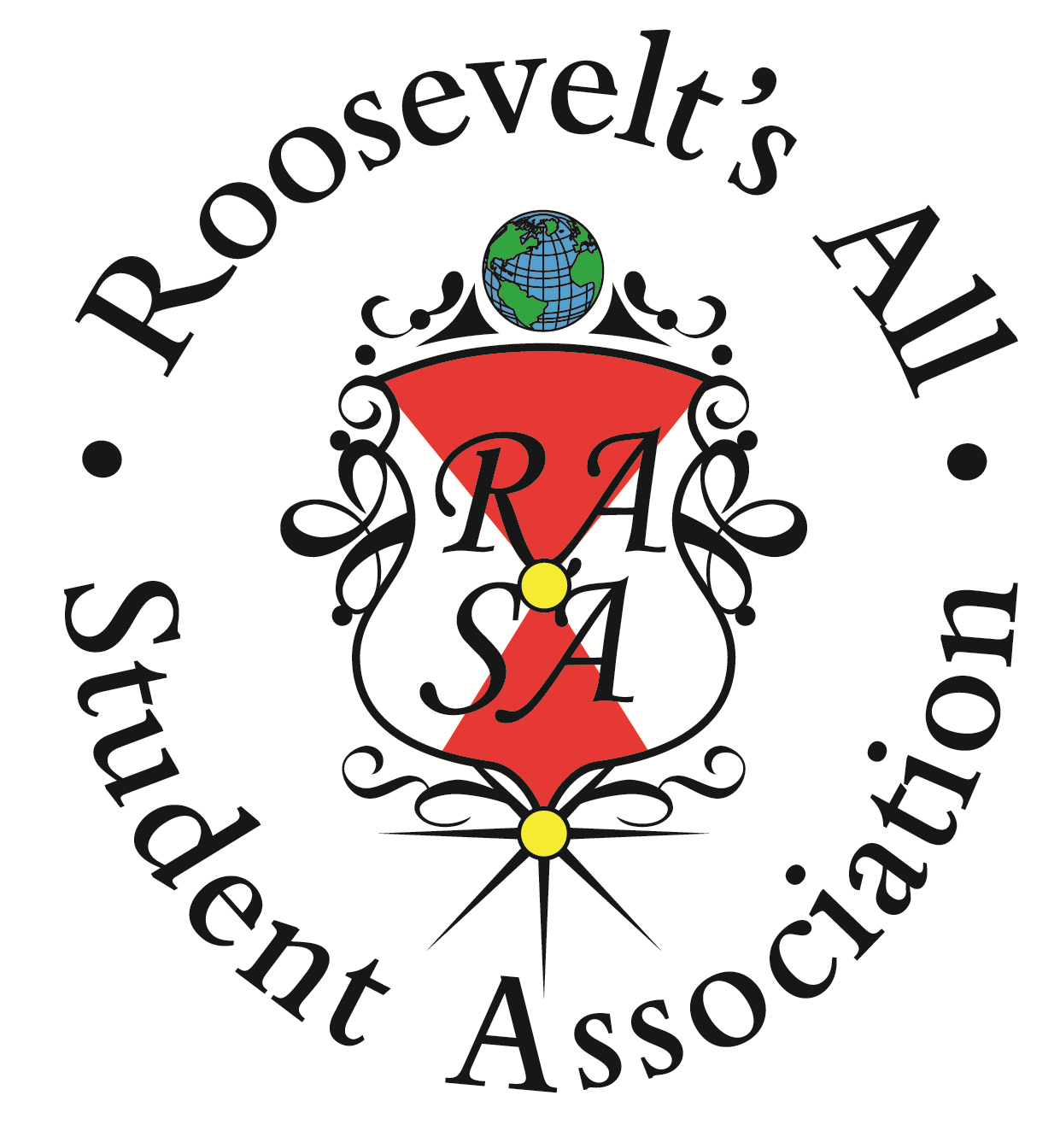 Date: 	____/______/____ 	Purpose: Fall/Spring 20_____Deadline: ____/______/____		CAO: _______________Committee: 	_______________	Committee Treasurer:	_______________Please specify your request below per expense, in other words on what do you want to spend and how much money do you need. Start with the highest priority so that the board can take that into account when discussing your budget.Name Event:	___________________		Amount: € ____ , ____Explanation of the event: _______________________________________________________________________________________________________________What do you need to pay for?: Office supplies / Travel / Food  / Electronics / Furniture / Games / Kitchen supplies/ Props/Lecture / Entrance TicketsOther: _________________________________________________________Name Event:	___________________		Amount: € ____ , ____Explanation of the event: _______________________________________________________________________________________________________________What do you need to pay for?: Office supplies / Travel / Food  / Electronics / Furniture / Games / Kitchen supplies/ Props/Lecture / Entrance TicketsOther: _________________________________________________________Name Event:	___________________		Amount: € ____ , ____Explanation of the event: _______________________________________________________________________________________________________________What do you need to pay for?: Office supplies / Travel / Food  / Electronics / Furniture / Games / Kitchen supplies/ Props/Lecture / Entrance TicketsOther: _________________________________________________________Total proposed budget
€ ____ , ____If you have additional expenses please feel free to add those to this form.
Please print out the form when completed and sign it before returning it to your CAO. Also make sure to keep one copy for your own administration. This only goes for the final version, the draft only  needs to be mailed to rasa@ucr.nlSignature of Committee treasurer:			Signature of CAO:Justification for the GATo speed up the GA and to make sure the GA is informed properly, we will include a short justification of your expenditure in the proposal. Every post should have a justification. Below, please write per expenditure a elaborate explanation and a reason why you think you should be able to spend this money. This will be presented at the GA.Expenditure:____________________________________________________________________________________________________________________________________________________________________________________________________________________________________________________________________________________Expenditure:____________________________________________________________________________________________________________________________________________________________________________________________________________________________________________________________________________________Expenditure:____________________________________________________________________________________________________________________________________________________________________________________________________________________________________________________________________________________Expenditure:____________________________________________________________________________________________________________________________________________________________________________________________________________________________________________________________________________________Expenditure:____________________________________________________________________________________________________________________________________________________________________________________________________________________________________________________________________________________Expenditure:____________________________________________________________________________________________________________________________________________________________________________________________________________________________________________________________________________________Budget Appeal Form CommitteeDate: 	____/______/____ 	Purpose: Fall/Spring 20_____Deadline: ____/______/____		CAO: _______________Committee: 	_______________	Committee Treasurer:	_______________Please specify your request below per expense, in other words on what do you want to spend and how much money do you need. Start with the highest priority so that the board can take that into account when discussing your budget.Name Event:	___________________		Amount: € ____ , ____Explanation of the event: _______________________________________________________________________________________________________________What do you need to pay for?: Office supplies / Travel / Food  / Electronics / Furniture / Games / Kitchen supplies/ Props/Lecture / Entrance TicketsOther: _________________________________________________________Name Event:	___________________		Amount: € ____ , ____Explanation of the event: _______________________________________________________________________________________________________________What do you need to pay for?: Office supplies / Travel / Food  / Electronics / Furniture / Games / Kitchen supplies/ Props/Lecture / Entrance TicketsOther: _________________________________________________________Name Event:	___________________		Amount: € ____ , ____Explanation of the event: _______________________________________________________________________________________________________________What do you need to pay for?: Office supplies / Travel / Food  / Electronics / Furniture / Games / Kitchen supplies/ Props/Lecture / Entrance TicketsOther: _________________________________________________________Total proposed budget
€ ____ , ____If you have additional expenses please feel free to add those to this form.
Please print out the form when completed and sign it before returning it to your CAO. Also make sure to keep one copy for your own administration. This only goes for the final version, the draft only  needs to be mailed to rasa@ucr.nlSignature of Committee treasurer:			Signature of CAO:Justification for the GATo speed up the GA and to make sure the GA is informed properly, we will include a short justification of your expenditure in the proposal. Every post should have a justification. Below, please write per expenditure an elaborate explanation and a reason why you think you should be able to spend this money. This will be presented at the GA.Expenditure:____________________________________________________________________________________________________________________________________________________________________________________________________________________________________________________________________________________Expenditure:____________________________________________________________________________________________________________________________________________________________________________________________________________________________________________________________________________________Expenditure:____________________________________________________________________________________________________________________________________________________________________________________________________________________________________________________________________________________Expenditure:____________________________________________________________________________________________________________________________________________________________________________________________________________________________________________________________________________________Expenditure:____________________________________________________________________________________________________________________________________________________________________________________________________________________________________________________________________________________Expenditure:____________________________________________________________________________________________________________________________________________________________________________________________________________________________________________________________________________________